AlgemeenU heeft verzocht om jeugdhulp in de vorm van een Persoonsgebonden budget (PGB) voor uw zoon/ dochter. Als onderdeel van uw verzoek moet u een persoonlijk plan invullen. Met dit plan laat u de gemeente zien dat u al heeft nagedacht over de manier waarop u het budget wilt gaan besteden. Daarnaast is het ook een hulpmiddel voor uzelf. U levert het ingevulde formulier in bij de gemeente. De jeugdconsulent zal het plan met u bespreken en beoordelen of u voor een PGB in aanmerking komt.Gegevens van degene voor wie het PGB bedoeld isGegevens van degene voor wie het PGB bedoeld isNaam:Geboortedatum:Woonsituatie:Adres:Woonplaats:Telefoonnummer:E-mailadres:BSN:Gegevens over dit persoonlijk planGegevens over dit persoonlijk planPlan gemaakt op:Door:Plan gemaakt in overleg met:(bijv. huidige zorgverlener, ….)Relatie tot PGB-houder:(bijv. ouder,…..)Gegevens over de in te kopen hulp of ondersteuningWaar wilt u het PGB aan besteden? Wat wilt u inkopen met het PGB? Kan deze zorg ook ingekocht worden bij een door de gemeente gecontracteerdezorgaanbieder? Zo ja, zou dat in uw situatie ook passend kunnen zijn? Zo nee, waarom niet? Bij wie of waar wilt u de hulp of ondersteuning inkopen? Is dit bij een naaste/ familielid*, een zelfstandige (ZZP)** of een professionele organisatie? Welke tarieven gelden voor deze hulp of ondersteuning?*Als u de hulp of ondersteuning gedeeltelijk wilt laten invullen door een naaste/ familielid en gedeeltelijk door een zelfstandige of professionele organisatie dan graag de verdeling van uren hier ook benoemen.** Als u de zorg wilt inkopen bij een zelfstandige (ZZP) dan graag relevante diploma’s  overleggen.Waarom wilt u deze hulp of ondersteuning inkopen? Welke doelen wilt u bereiken? Hoe helpt juist deze hulp of ondersteuning uw kind in het dagelijks leven? Waarom past juist deze hulpverlener of organisatie goed bij u en uw kind?Hoe weet u of de hulpverlener of organisatie van uw keuze de kwaliteit biedt, die toegezegd is?Heeft u nog aanvullende informatie?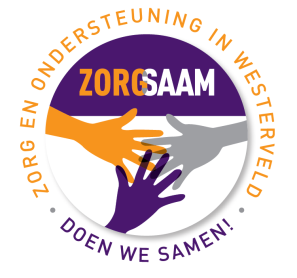 Naam:_____________________________________                            Datum:____________________________________Handtekening:_______________________________